ESSENTIALHOW IDENTIFIEDEducation and Qualifications Qualified Teacher StatusDegree in Design Technology in a related subjectKnowledge of the National Curriculum in Papers and Boards to GCSE ApplicationCertificate at interview Relevant Teaching Experience Experience of successfully teaching Product Design/Resistant Materials /Graphic Design at KS3 and 4 and to GCSEProven record of raising standards of attainment and AchievementExperience of making accurate and productive use of AssessmentCompetently using ICT to support teaching and wider professional activitiesApplicationInterviewKey skills, includinginterpersonal skills Good interpersonal skills: ability to work constructively with colleagues, students and parents Ability to work independently and as part of a teamResilience and ability to work under pressure Ability to communicate concisely to a variety of audiences A commitment to the Faculty and support for the school ethos Good classroom management skillsAbility to motivate students of all abilitiesInterview References Work Circumstances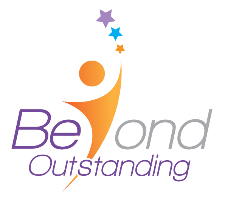 Work flexibly as the workload demandsExcellent attendance record (*)Interview and References(*Reference only once a conditional job offer made)